MEMBERSHIP FORM		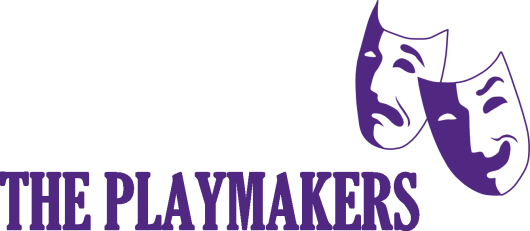 I am a person aged 16 or over, or a parent acting on behalf of a ‘Young Playmaker’ and I wish to become a member of The Playmakers. I enclose my subscription fee (speak to the treasurer if joining after March).Subs payable by cash or cheque (to ‘The Playmakers’) with this form to the Treasurer or SecretaryContact Details:Your details will be held by us on computer to provide the mailing list for notice of the AGM, production purposes or other Playmaker business. A contact list is periodically distributed to members and may be available, to members only, on our website. Please inform us if your details change.PLEASE NOTE that the contact list is CONFIDENTIAL to members and must not be divulged to others. Only your name (not young PM), address, telephone and email details will be included. Tick to opt out: Interests (please choose from this lis):Acting Singing Dancing Backstage Front of house Costumes Directing Producing Choreographing	 Committee Play reading Play writing Music/instrum’ts Internet / Soc. Med. Social gatherings Other (please state):      How did you hear about The Playmakers?  :      Do you have any needs we should be aware of?  :      * Please delete as appropriateTreasurer (paid)  	Secretary (details on database)  	YPM Rep (CP rules given)  Annual Subscription - £25.00Tick if paid online: Students, and those of pension age who are not in full-time employment, pay half the appropriate rate.TITLE and SURNAMEFORENAME(S)CHILD’S FULL NAME*(Young Playmakers only)Address and PostcodeDate of birthTelephone Home:      Mobile:      E-mail addressEmergency/Next of Kin(name, relationship and contact details)